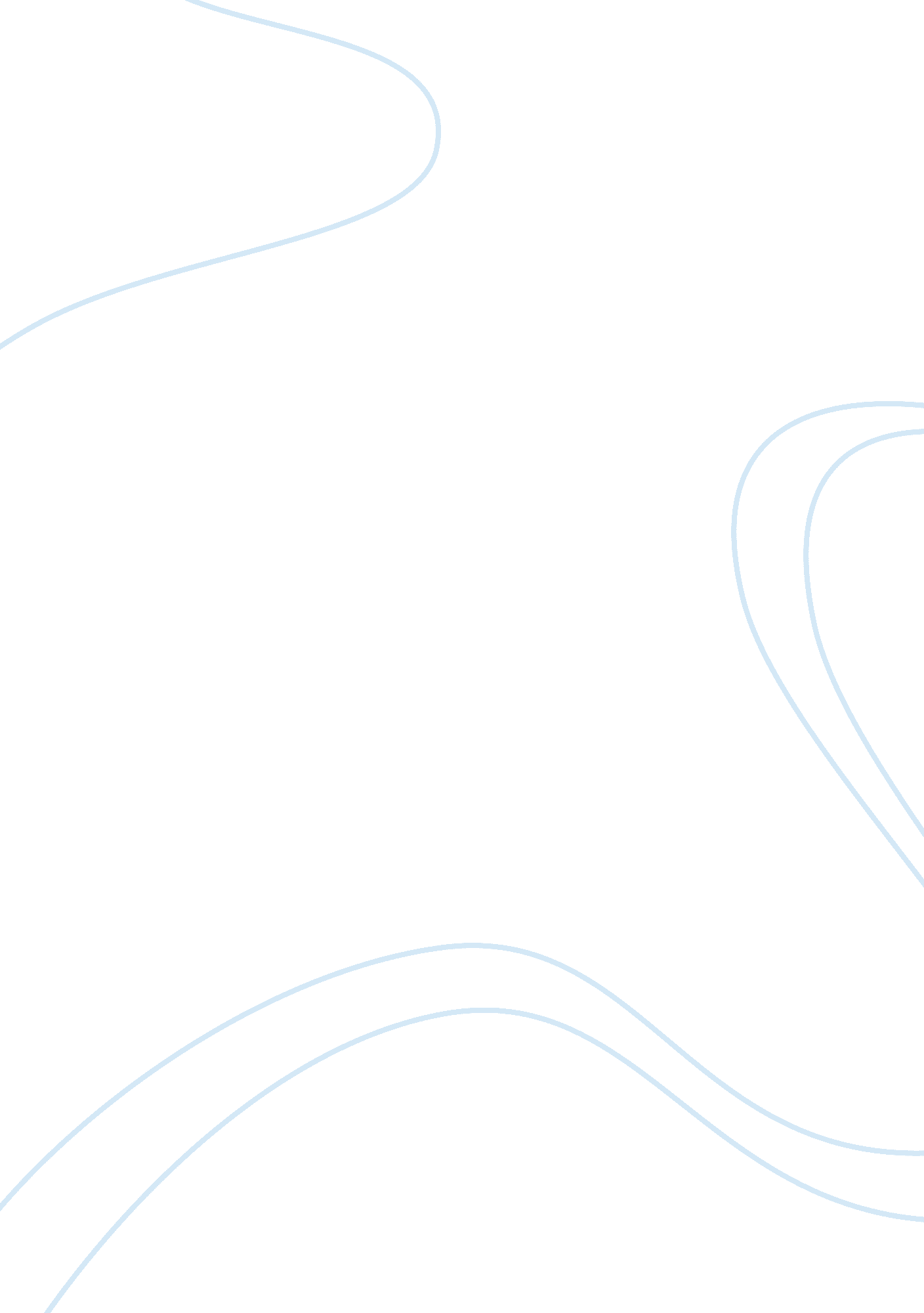 Management information system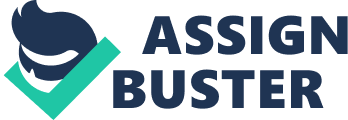 of the of the 16 June Securing Communication Channels The integrated solution is required for providing security of communication channels on a business-to-business exchange and it will emphasize on three categories. In order to implement security, the first category is the senior management that will create a security policy in the system, which will highlight possible threats and vulnerabilities of these communication channels. For instance, physical security policy will be to establish encryption techniques between the communication channels of supplier and buyer. These techniques can be implemented by secure socket layer and virtual private networks. Moreover, senior management will also analyze the cost of these encryption techniques against benefits they provide. The second category is safeguards. Safeguards can be categorized in to various sub categories. For instance, hardware and software are categorized as technical assets, data is considered as critical assets, procedures and employees are considered as human safeguards. The last category will be the action plan for eliminating risks. As per the scenario, the system will take input as an overall security policy from the senior management; categorize it in any one of the following safeguards and the last action will be to implement a response plan or action plan, to handle any security breach or incident that will occur in the communication channels. For example, if any employee enters prices of products incorrectly, the impact will be huge, as it will affect the reputation of the organization as well as portray wrong information to the suppliers and buyers. The action plan of two incidents, is illustrated below in steps: Incident: Incorrect description and cost is entered in the system First step ? Create a new security policy in the system (Senior Management) Second Step ? System will categorize the incident as (Procedure safeguard) Third Step ? Adequate staff training (Action Plan) Incident: Hacking or unauthorized access to online transactions related to payments First step ? Create a new security policy in the system (Senior Management) Second Step ? System will categorize the incident as (Technical safeguard) Third Step ? implements a Secure Socket Layer (SSL) 128-bit encryption for online transactions (Action Plan) Outsourcing As the primary task of ‘ FreshFoodNet’ is to provide a platform to connect suppliers and buyers, the best option is to outsource the implementation and support of the software system. In this way, organization can emphasize on their primary task that is to provide secure and accurate information sharing and remove the responsibilities related to system implementation and maintenance, as vendors will be responsible for these tasks. Moreover, ‘ FreshFoodNet’ avoid management issues, eliminate risks related to implementation and reduce cost as well. For instance, two possible solutions can be implemented in ‘ FreshFoodNet’ i. e. online order processing system and transaction processing systems for entering product details and pricing. The advantages of transaction processing systems may involve data processing of all the prices and details of products that needs to be published on the web for buyers and suppliers. Advantages of TPS ‘ FreshFoodNet’ are: Advantages of a TPS for ‘ FreshFoodNet’ are (" Transaction processing system - Google Patents"): TPS provides primary interface to buyers and suppliers Facilitate all the data entry tasks for ‘ FreshFoodNet’ i. e. entering product availability, product cost, product details Receives characteristic data from employees working on the system Disadvantages of a TPS for ‘ FreshFoodNet’ are: If there will be any sort of error in TPS, the whole organization will suffer Recommendations Subscribe to Software as a Service (SaaS) to eliminate system availability or network issue. Advantages of an Online Order Processing System for ‘ FreshFoodNet’ are: Process online transaction on a secure channel Encrypt data before saving on the database of ‘ FreshFoodNet’ Disadvantages Unauthorized access within the premises of ‘ FreshFoodNet’ can result in accessing all the data available in the server. Hard drives can be stolen, if physical theft is not prevented. Recommendation IP surveillance cameras along with biometric security must prevent all the critical assets for ‘ FreshFoodNet’. Work Cited " Transaction processing system - Google Patents " Web. 6/15/2011 . 